Родительский контроль за организацией питания учащихся.02.04.2024 года в школе прошел родительский контроль организации горячего бесплатного питания учащихся 1 – 4 классов – обед в корпусе №1 (средняя школа).Присутствовали:Агафонова О.А. – 2 «А»;Терёшина Н.В. – 1 «И»;Раимова З.М. – 1 «Д»;Захарова К.А. – социальный педагог, ответственная за работу по организации бесплатного питания.Родители изучили меню и график питания, проверили обеспечение соблюдения санитарно-эпидемиологических требований к организации питания учащихся, наблюдали прием пищи учащимися – обед. Ознакомились с документацией по организации горячего питания.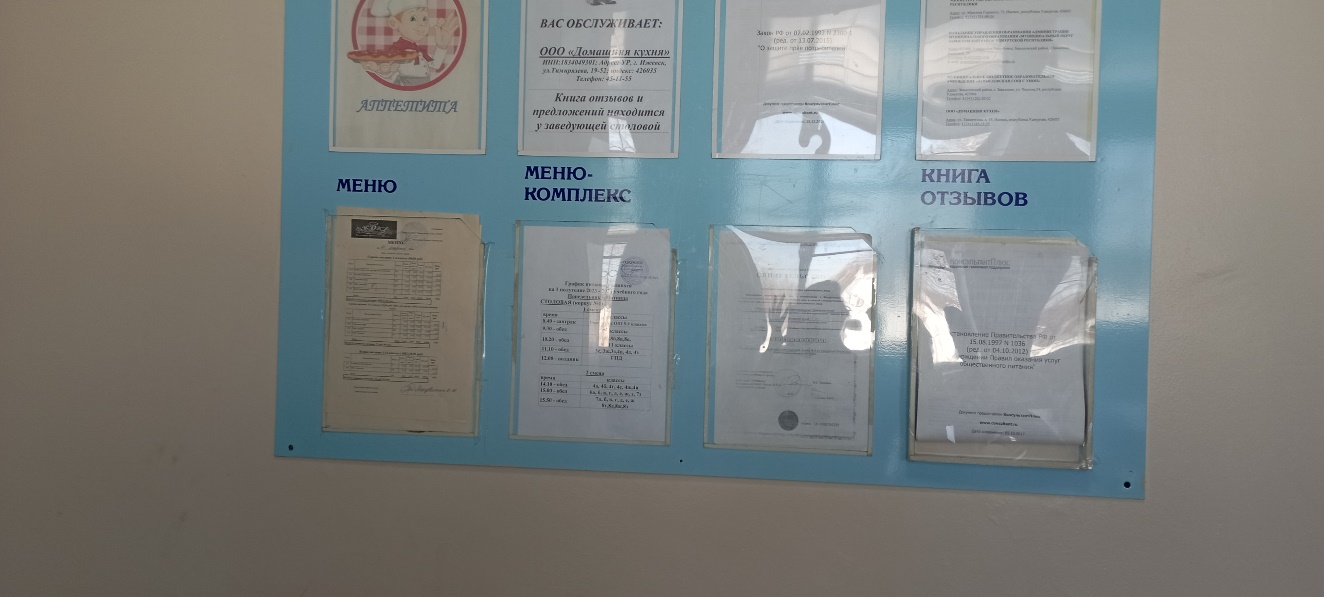 Проведен бракераж готовых блюд, заполнен акт проверки организации питания учащихся и книга отзывов. Также родители изучили примерное двухнедельное меню и внутреннюю документацию школьной столовой. 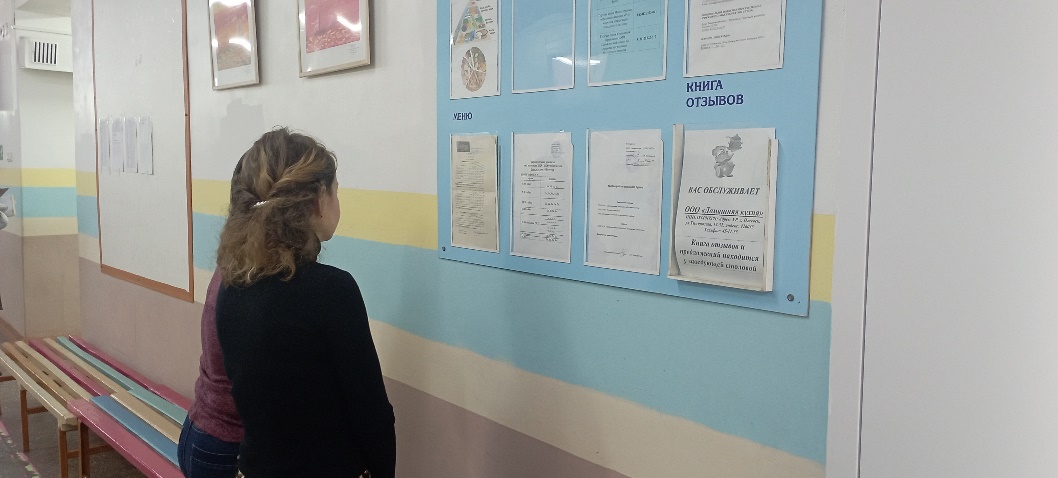 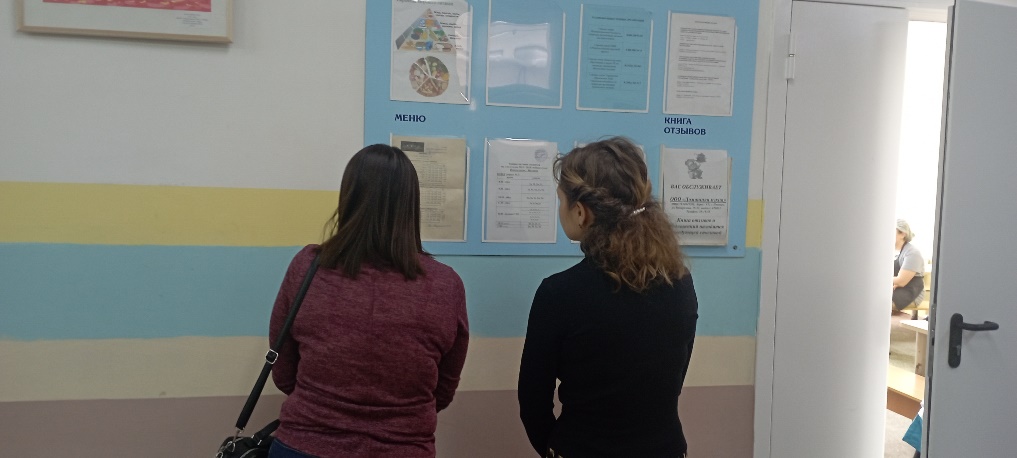 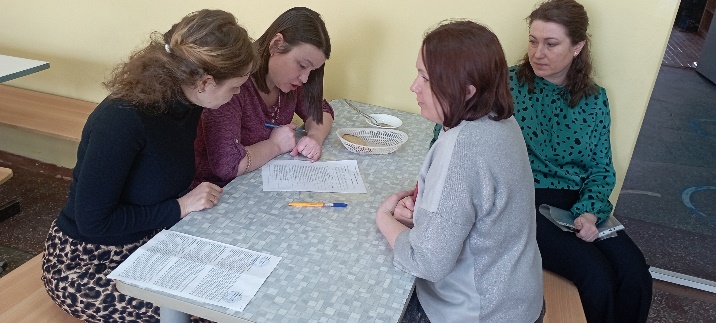 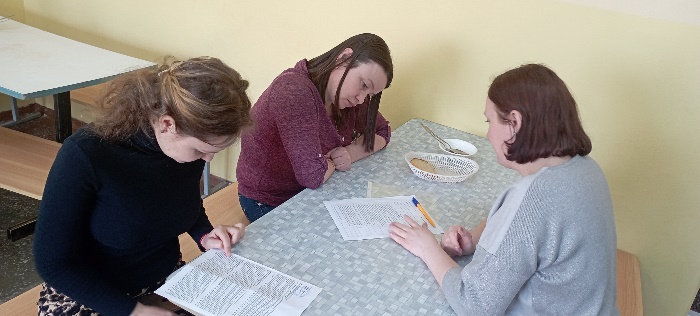 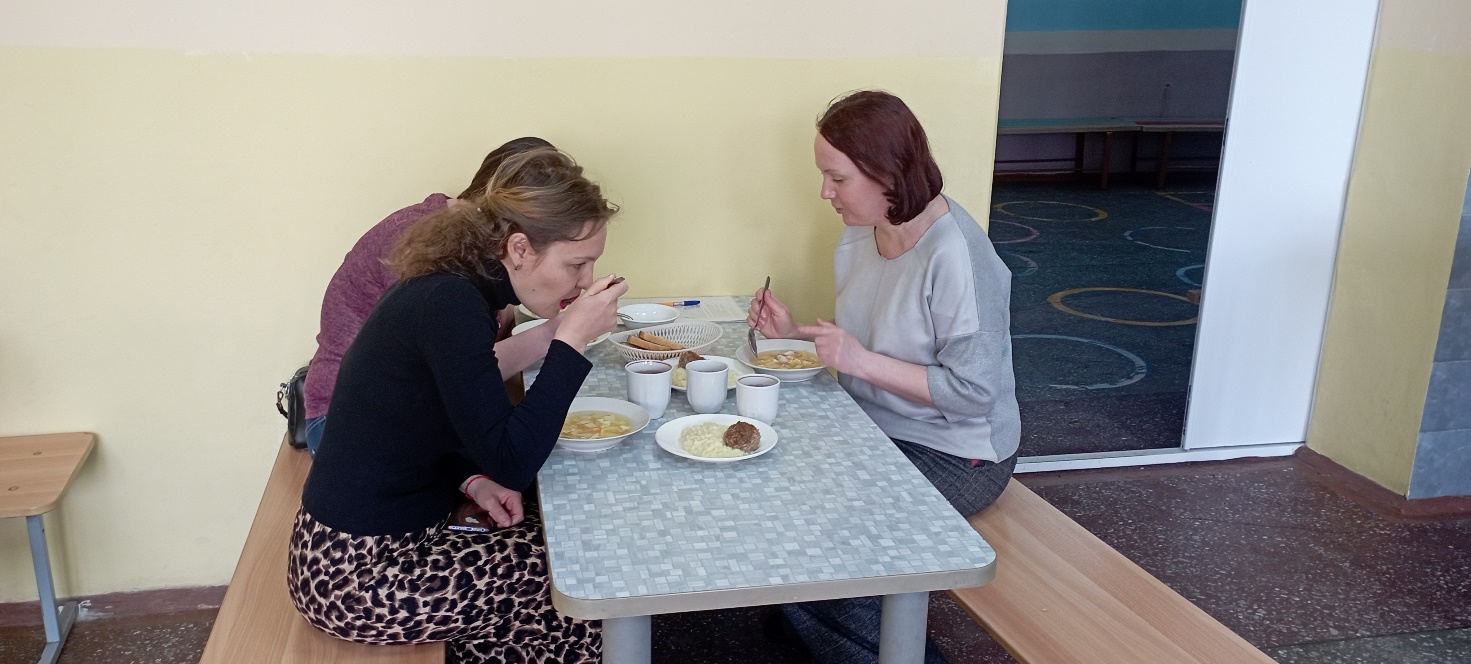 В меню предусматривается рациональное распределение суточной калорийности на прием пищи, питание сбалансированное и разнообразное. Вкусовые качества хорошие. А также обеспечиваются питанием дети с особенностями здоровья.                                                                                                         Контрольное блюдо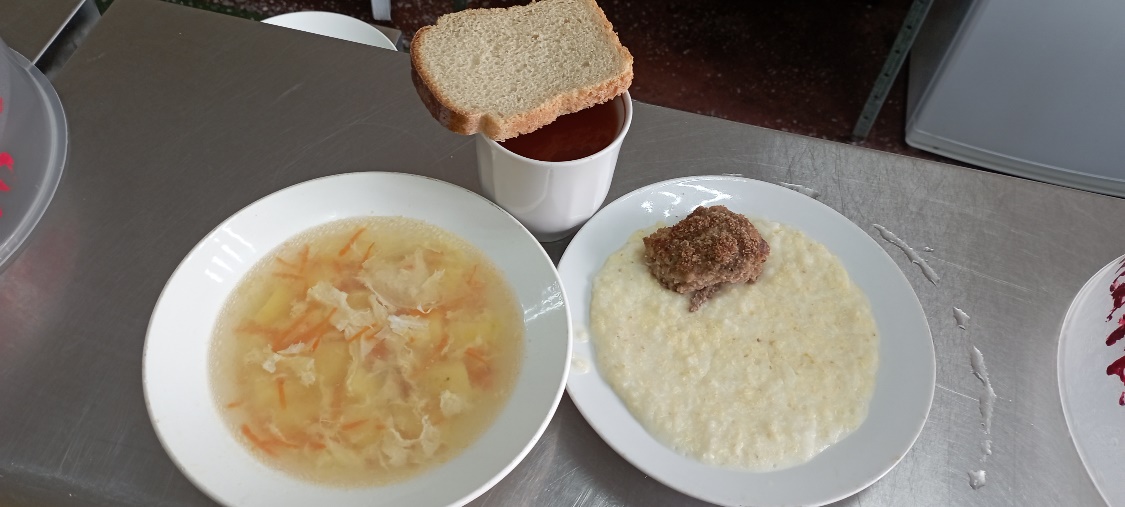 Проведено контрольное взвешивание фактического выхода одной порции каждого блюда членами комиссии. Объем готовых блюд соответствует заявленным в меню. 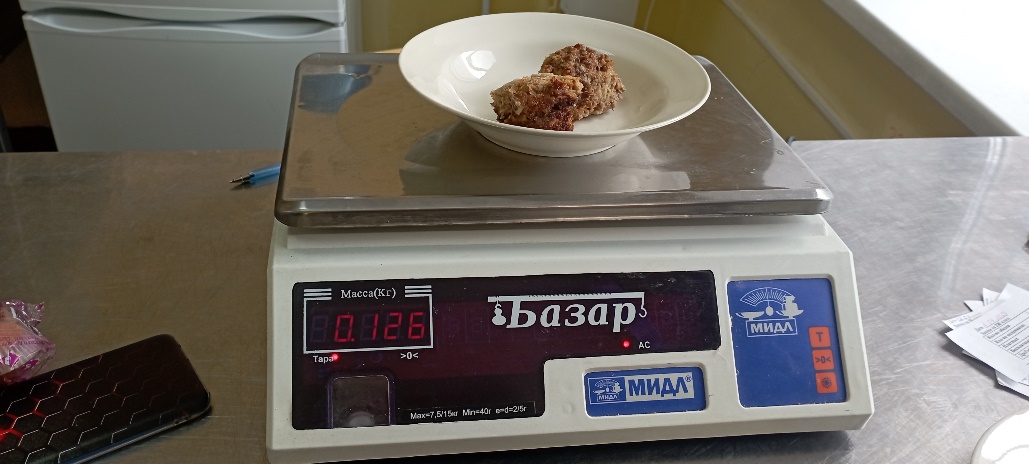 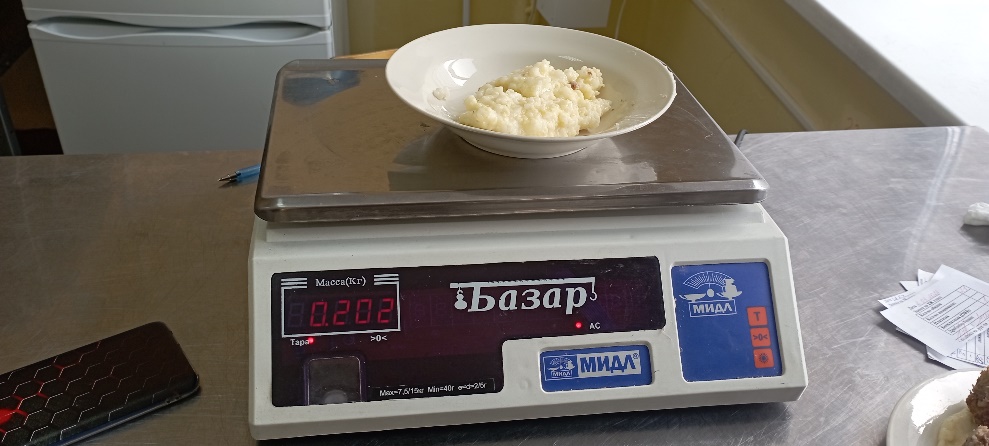 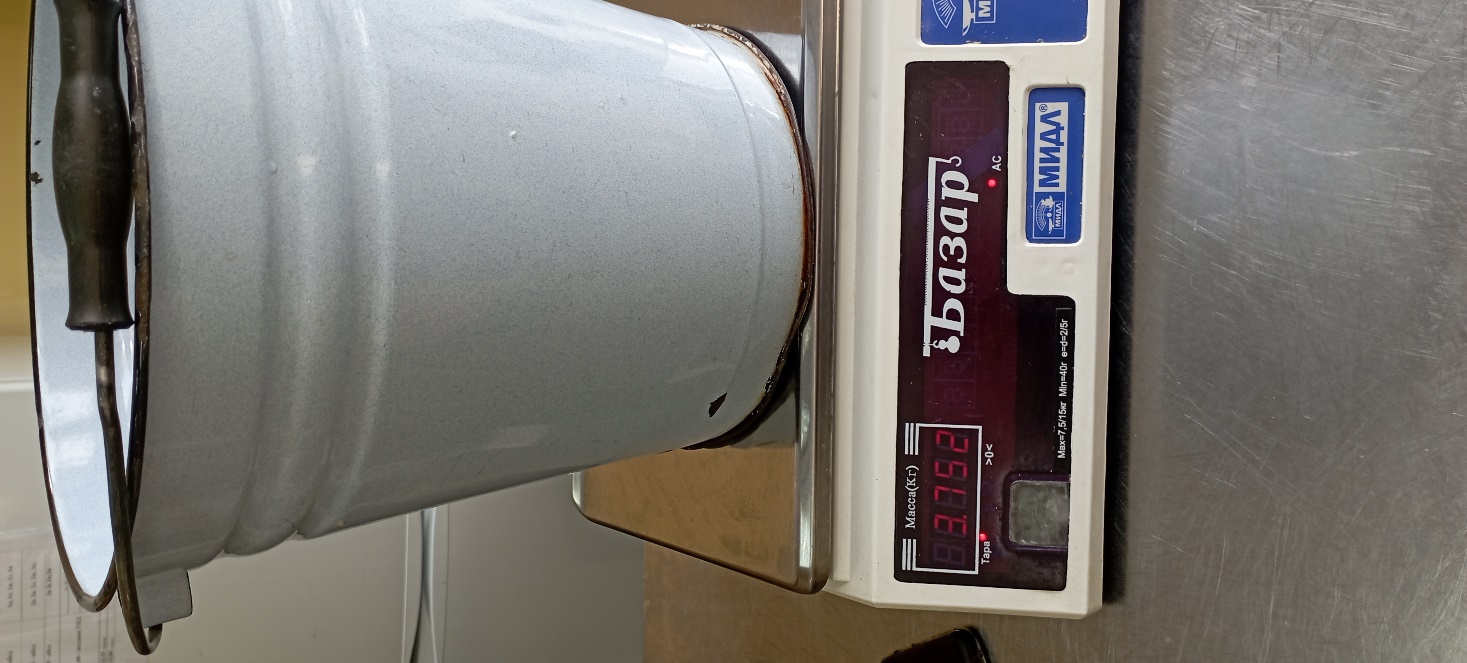 Дети столовую посещают с сопровождением классного руководителя. А также в ходе контроля, родители оценивают объем и вид пищевых отходов после приема пищи, собранного с одного класса.                              Температура в помещении комфортная. Также родители отметили, что сотрудники столовой соблюдают гигиенические требования при работе в столовой (маски, перчатки, чепцы). Нарушений в зале столовой не выявлено.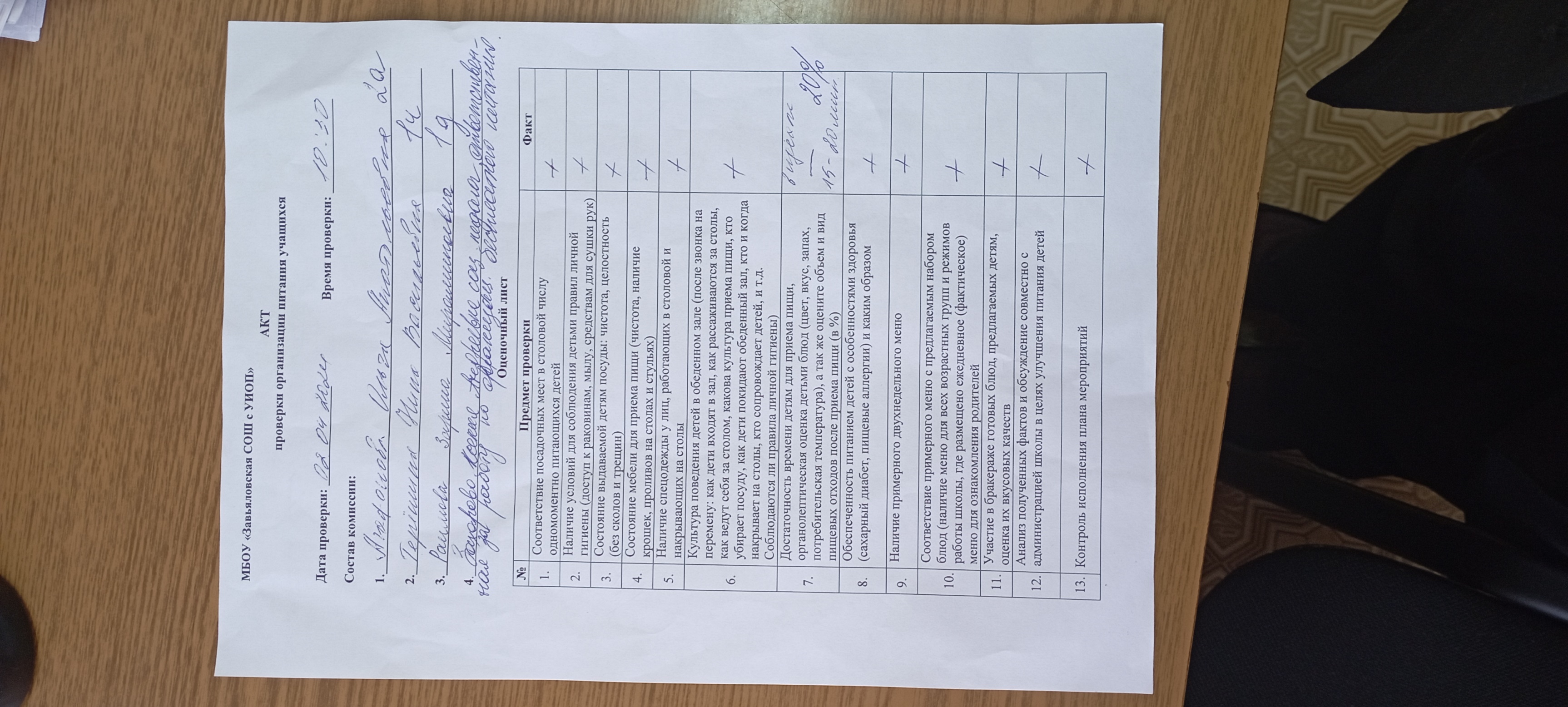 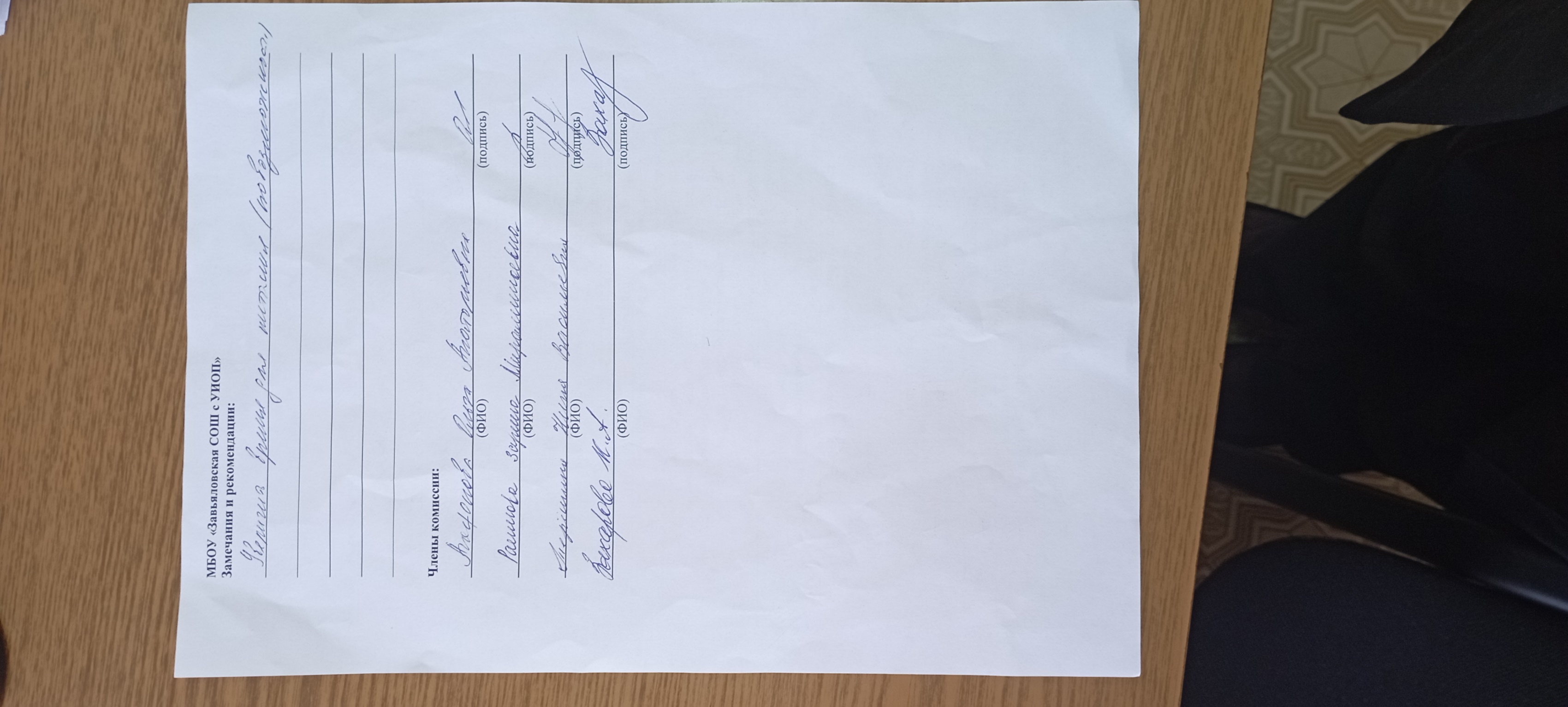 